INDICAÇÃO Nº 4269/2018Sugere ao Poder Executivo Municipal que proceda ao conserto de vazamento de água na Rua João Ferraz de Campos defronte o nº 173 no Jd. Santa Luzia.Excelentíssimo Senhor Prefeito Municipal, Nos termos do Art. 108 do Regimento Interno desta Casa de Leis, dirijo-me a Vossa Excelência para sugerir ao setor competente que proceda ao conserto de vazamento de água na Rua João Ferraz de Campos defronte o nº 173 no Jd. Santa Luzia.Justificativa:Fomos procurados por munícipes solicitando essa providencia, pois, segundo eles o vazamento é de água potável e além do desperdício está oferecendo riscos de acidentes devido o solo que já está afundando, sendo a rua linha de ônibus que passa diariamente.Plenário “Dr. Tancredo Neves”, em 28 de Agosto de 2018.José Luís Fornasari                                                  “Joi Fornasari”                                                    - Vereador -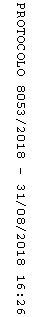 